……………………………………….. ANABİLİM DALI BAŞKANLIĞI’NA................................... tezli/tezsiz Yüksek Lisans/Doktora Programı’na …………dönemdir kayıtlı …………… numaralı lisansüstü öğrencisiyim. ……………… Akademik Yılı ………… yarıyılından itibaren, ekte yer alan gerekçe(ler)den ötürü …… dönem için, eğitimime ara vermek istiyorum. Gereğini saygılarımla arz ederim......./...../ 20..................................................... (Ad, Soyad, İmza) Adres: ....................................................................................................................... ....................................................................................................................... Telefon: ............................................................................................ e-mail: .........................................................@.......................................................... KAYIT DONDURMA GEREKÇESİ: Ekler: Öğrencinin mazeretini açıklayan belge (........ sayfa), Kayıt dondurma ücretinin yatırıldığını gösteren banka dekontu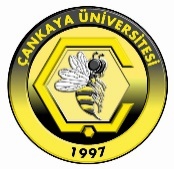 ÇANKAYA ÜNİVERSİTESİFen Bilimleri EnstitüsüKayıt Dondurma Dilekçe Formu